Jazz Band Młynaski - Masecki pierwszy raz w Teatrze Muzycznym ROMA!Aranżacje Marcina i głos Janka nadają całości zupełnie nowy oddech, czyniąc tę muzykę aktualną i użytkową, do tańca i wzruszeń.Wbrew obiegowej opinii, jazz nie trafił do Polski na falach słuchanego po kryjomu Radia Wolna Europa. Pierwsze polskie jazzowe utwory powstawały już pod koniec lat XX-stych ubiegłego wieku. Wybitni kompozytorzy tacy jak Henryk Wars, Jerzy Petersburski czy bracia Artur i Henryk Gold zasłuchani w płytach zza oceanu czy z Berlina tworzyli hity na potrzeby filmu, kabaretów, teatrów i rewii a także na zamówienie coraz liczniejszych wytwórni płytowych takich jak Columbia czy Syrena Record. W ten sposób do 1939 roku powstały tysiące kompozycji i nagrań z udziałem wybitnych instrumentalistów oraz śpiewaków i aktorów. Druga Wojna Światowa przekreśliła życiorysy, przerwała ciągłość i zakończyła okres "prosperity" młodego polskiego show biznesu, ale nie bezpowrotnie! Wybitny pianista Marcin Masecki razem z Janem Emilem Młynarskim powołali do życia zespół odwołujący się do starej tradycji polskich orkiestr jazzowych międzywojnia.W repertuarze Jazz-Bandu znalazły się utwory swingowe, w większości nieznane. Nie zabraknie też kilku wyjątkowych tang, z których autorstwa polscy kompozytorzy znani byli na całym świecie. Całe przedsięwzięcie skupione jest wokół ducha postaci Adama Astona - najwybitniejszego przedwojennego polskiego śpiewaka rozrywkowego oraz Henryka Warsa - najważniejszego polskiego przedwojennego pianisty, aranżera i kompozytora. Marcin z Jankiem niejako rekompensują stracone szanse całego pokolenia polskich artystów rozrywkowych, którzy w rozkwicie prosperity musieli uciekać, walczyć, ginąć, emigrować osierocając polską muzykę rozrywkową w niepowetowany sposób.Termin koncertu: 30.10.2018 Warszawa / Teatr muzyczny ROMAgodzina : 19:00Bilety w cenie od 89 do 199 złotych. Promotor: Sollus EntertainmentZdjęcia / video do pobrania:  http://bit.ly/JazzBandTeatrRomaPressPack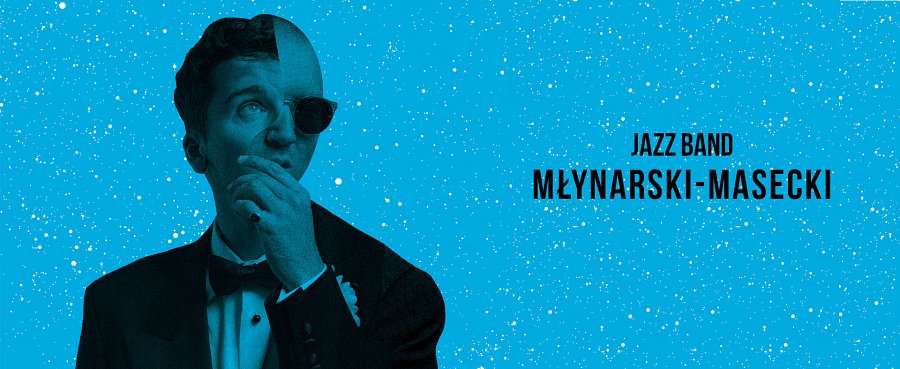 